Dzień dobry drodzy piątoklasiściDzisiejszy temat jest powtórzeniem tego co już  wiecie i na pewno robicie a mianowicie : „Dbam o higienę”.           Słowo  higiena upowszechniło się w naszej kulturze dopiero w XIX wieku, ale zawdzięczamy je starożytnym Grekom. W języku greckim hygeinos oznacza    ”to co zdrowe”.  W okresie dojrzewania  przestrzeganie  zasad higieny jest bardzo ważne -zarówno dla zapewnienia zdrowia, jak i zwykłego komfortu. Już nie wystarczy myć ręce przed posiłkiem i zęby dwa razy dziennie, bo wasze zmieniające się ciała stawiają wam większe wymagania.                        Prysznic i dezodorant 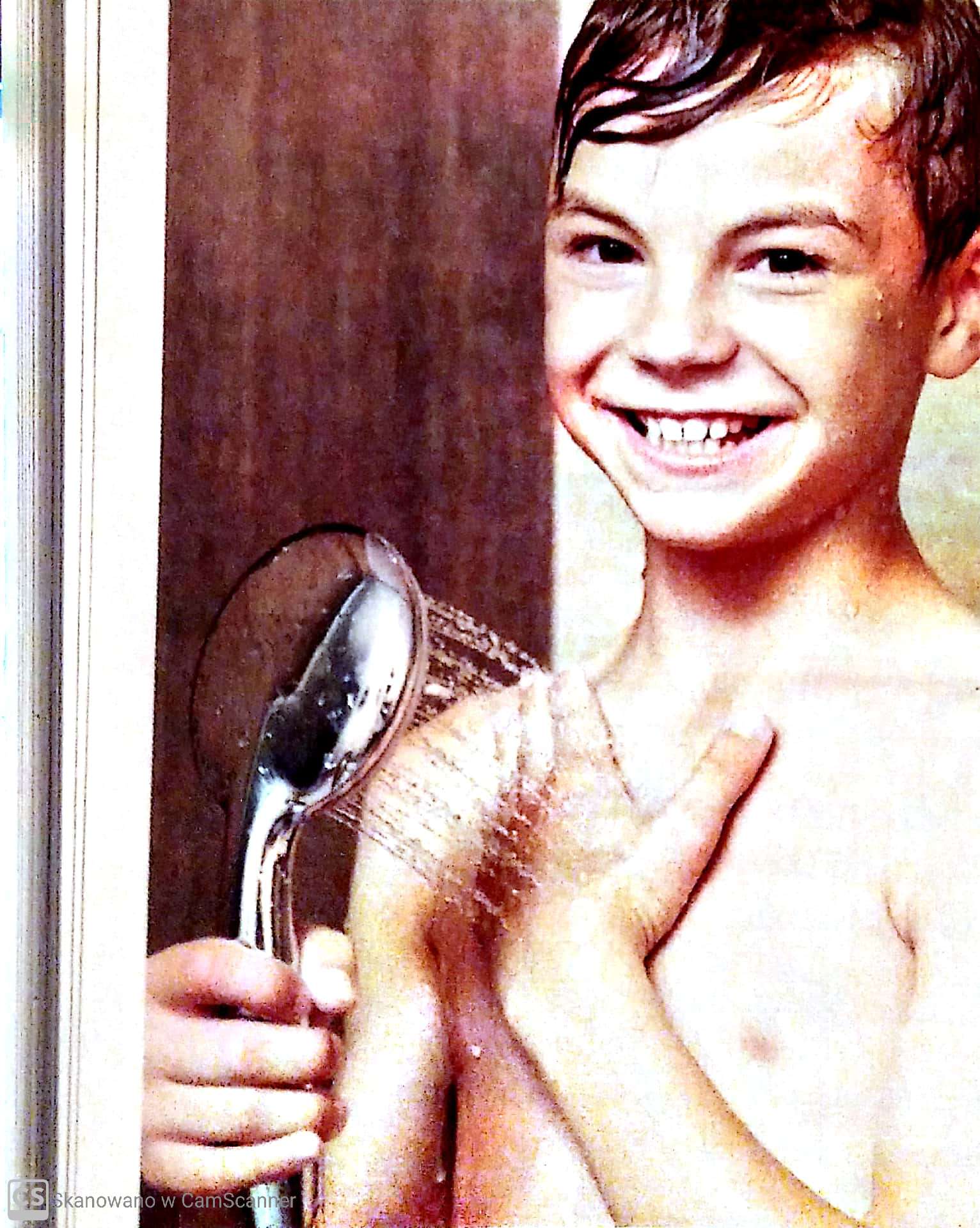 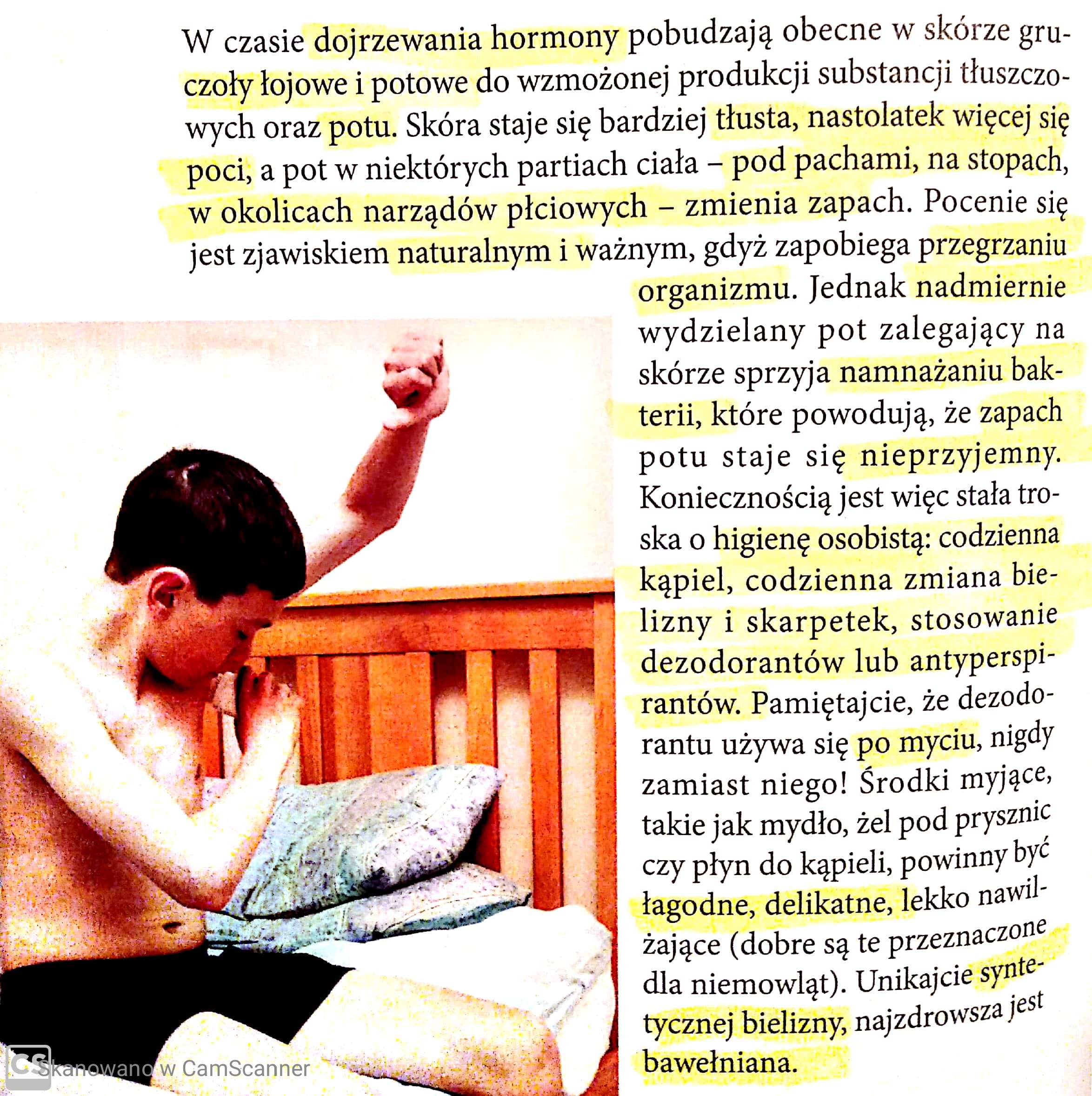 Kłopoty z cerą, włosami i paznokciami 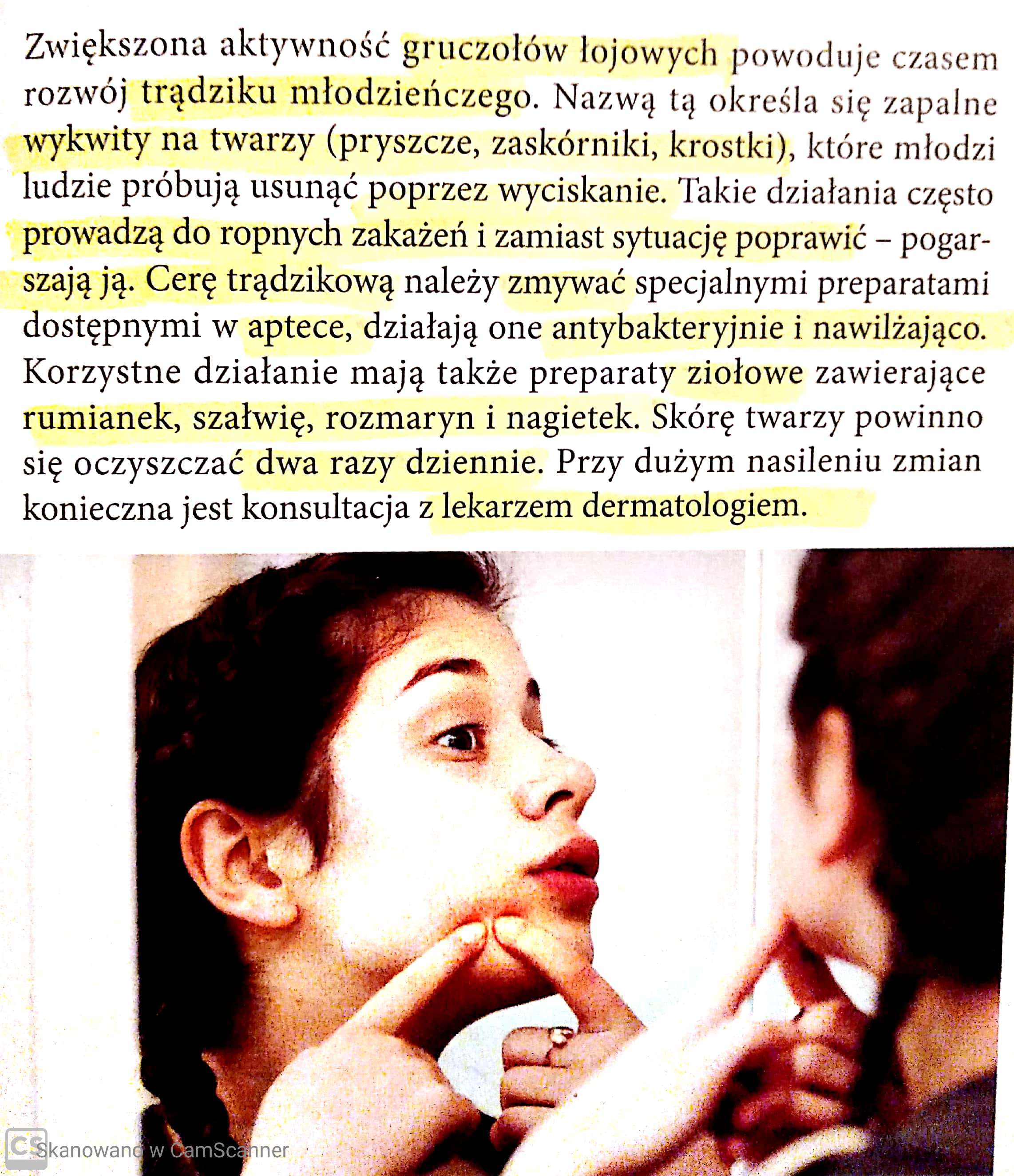 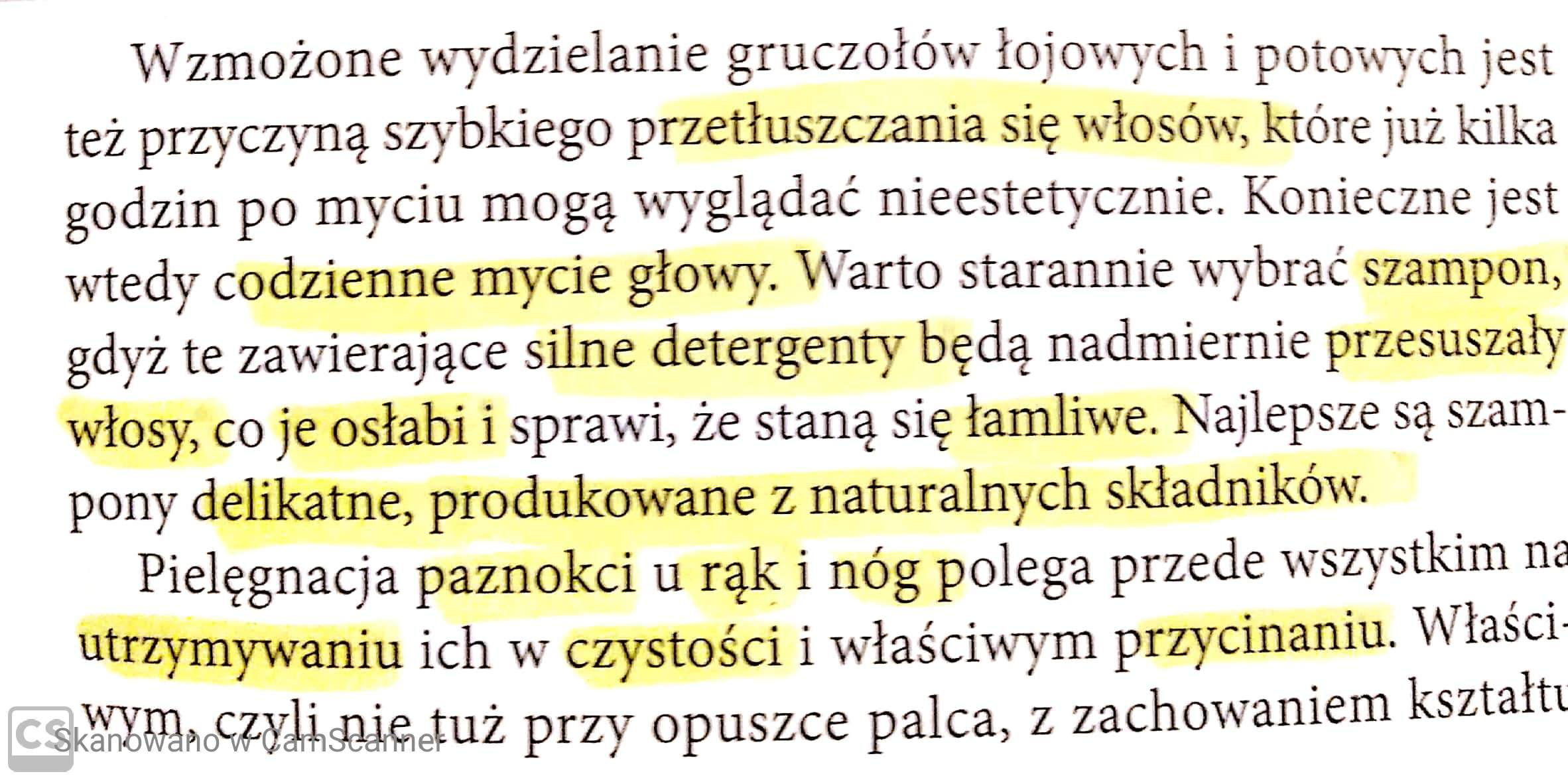 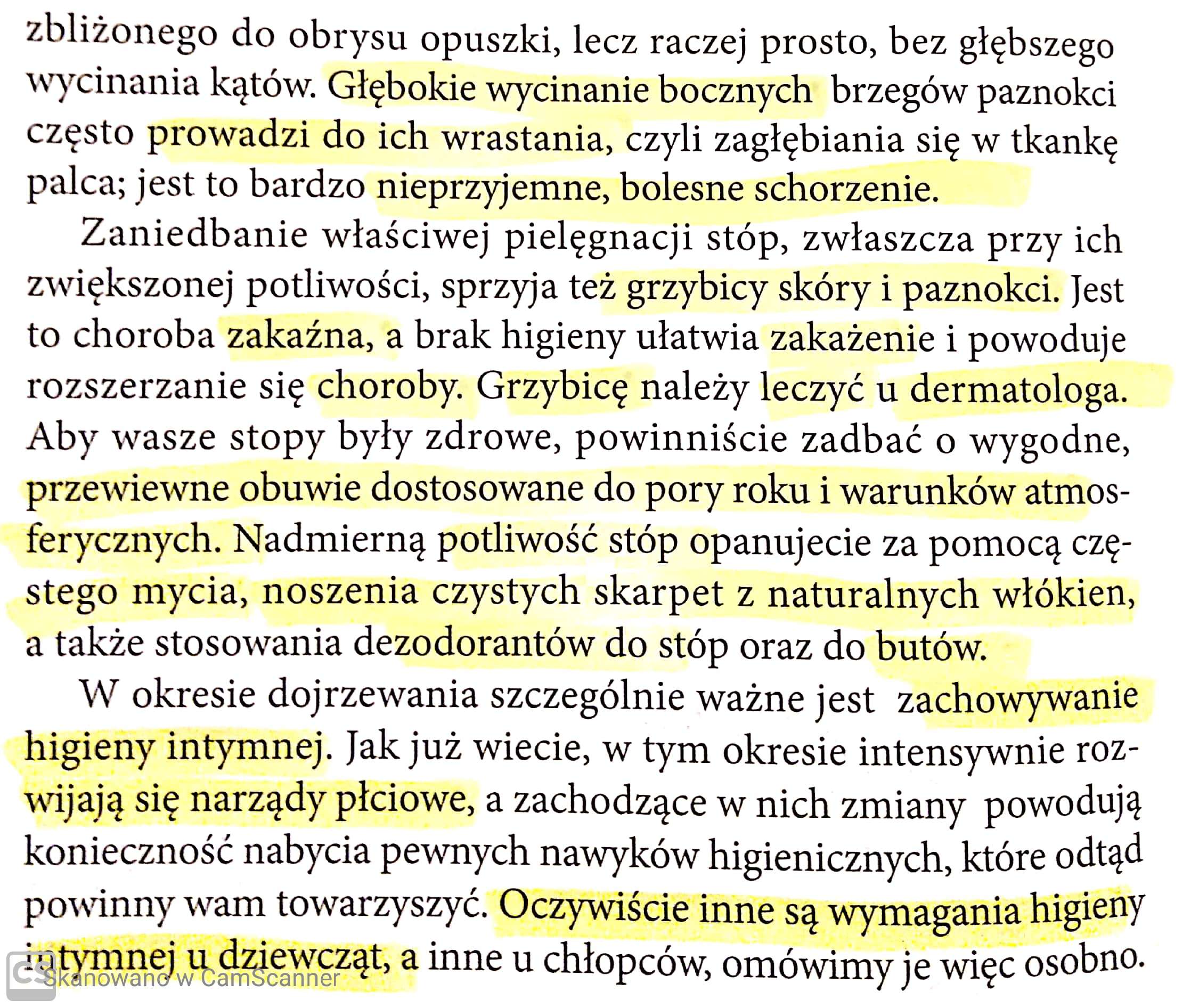                                                    Higiena intymna dziewcząt       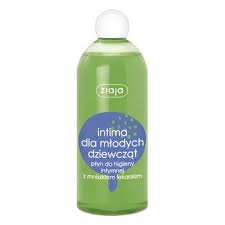 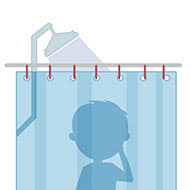 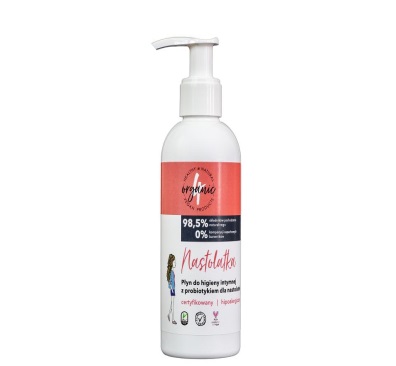 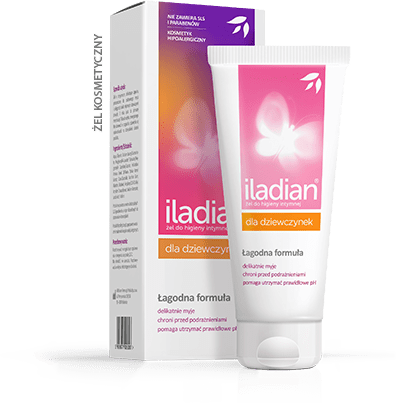 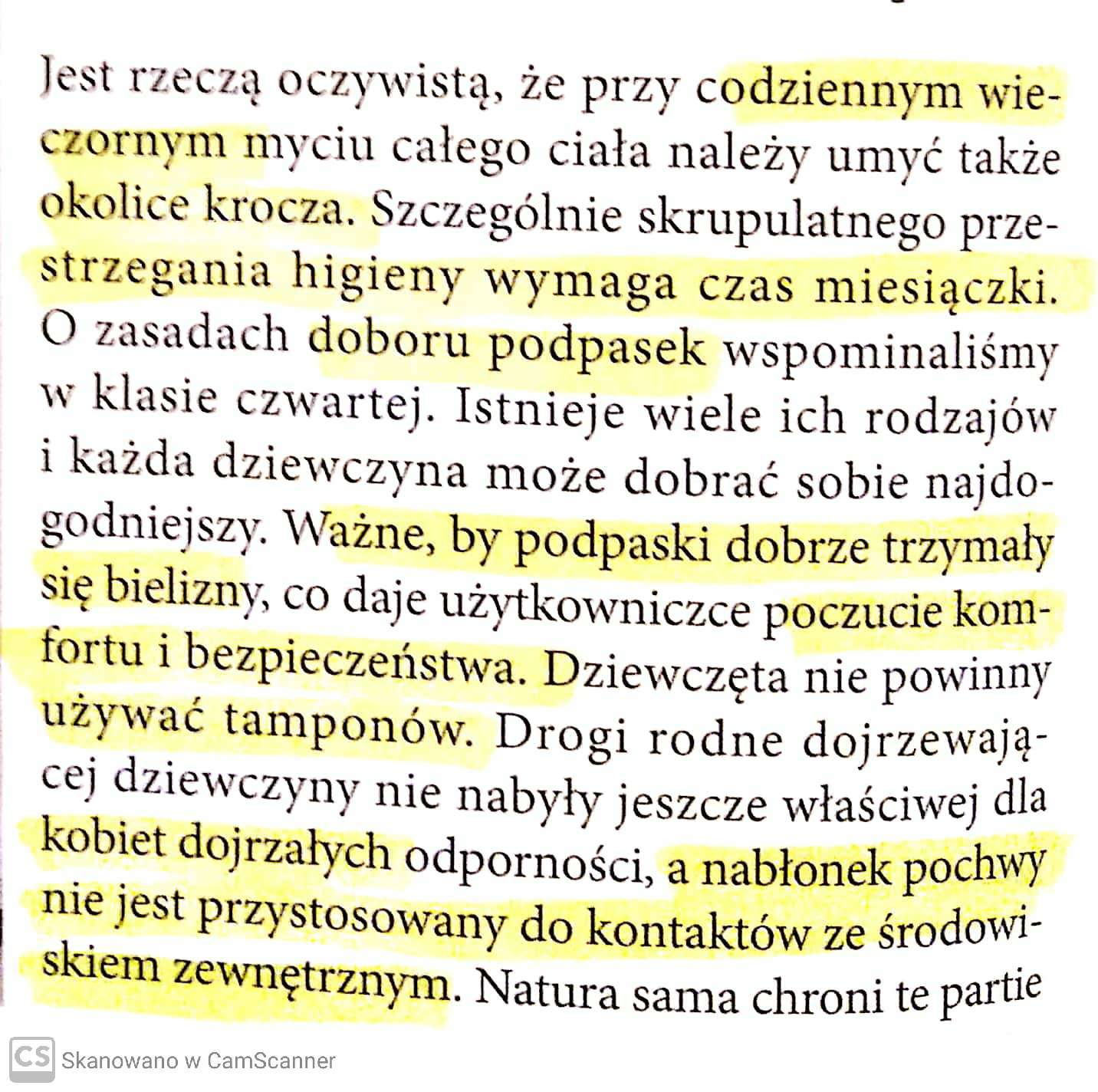 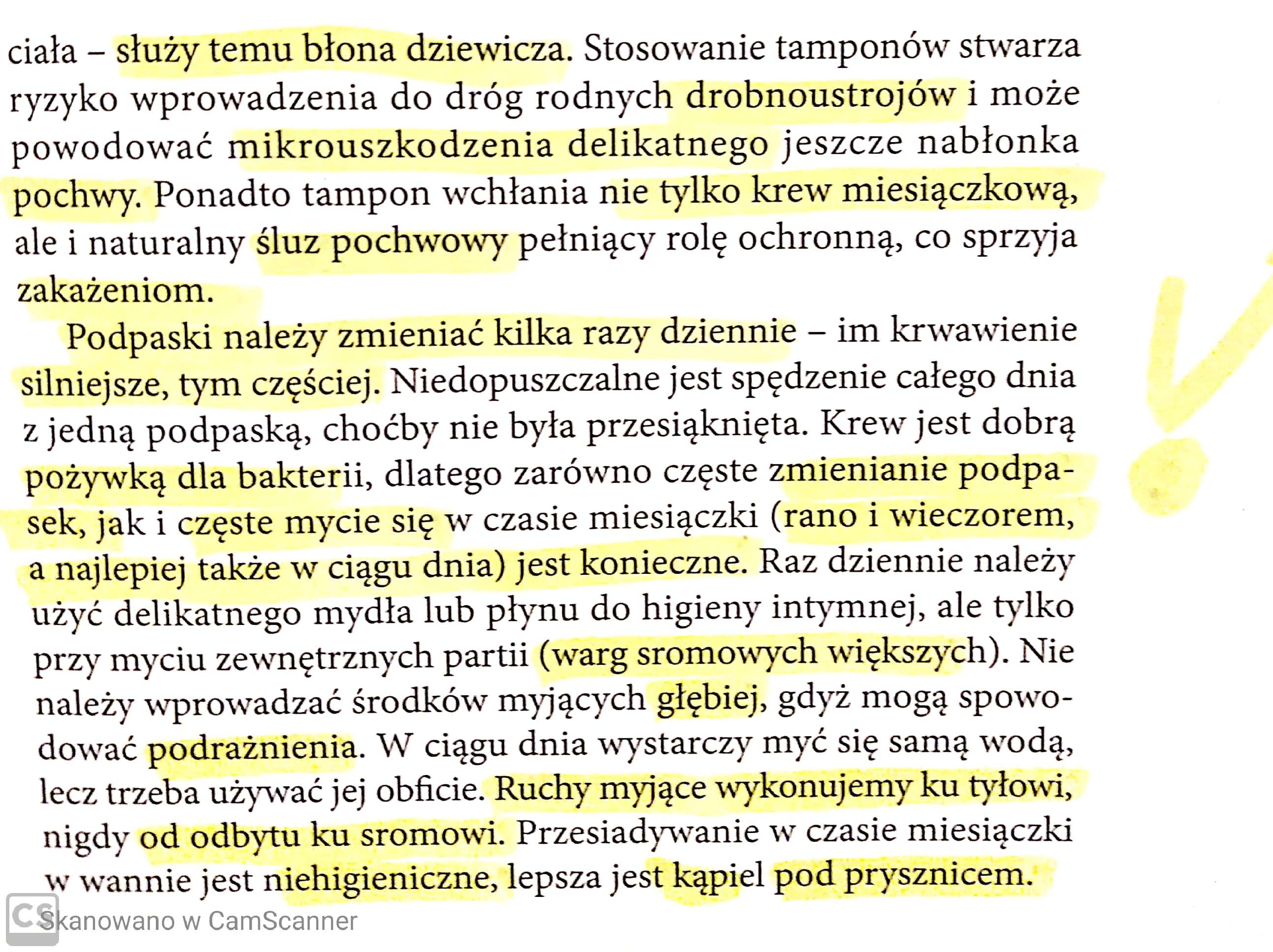 Różnorodnośc podpasek higienicznych i sposób ich przymocowania do bielizny.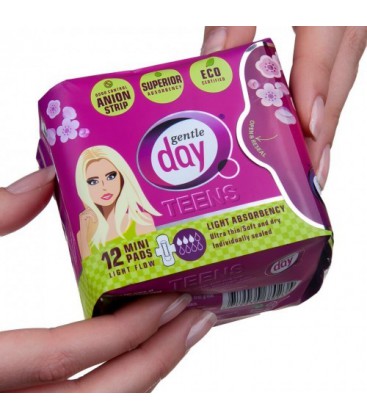 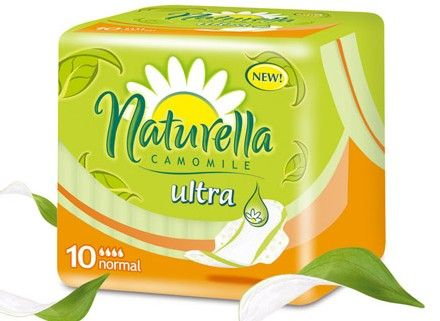 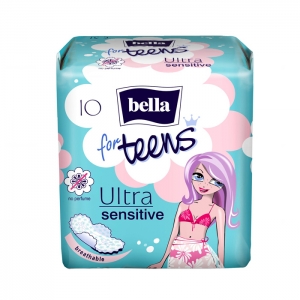 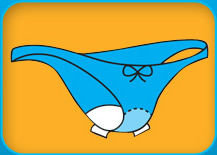 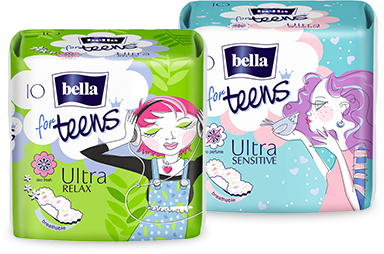 Higiena intymna chłopców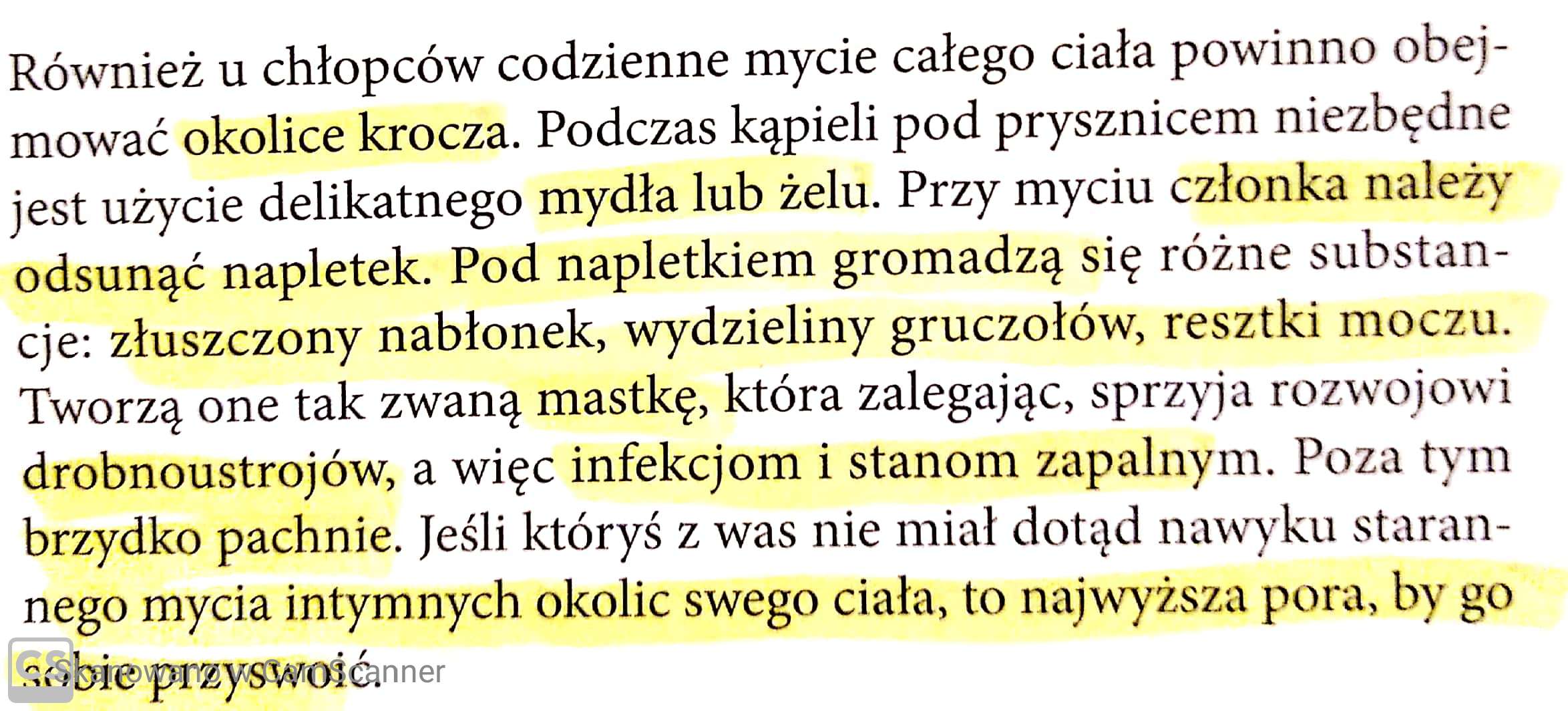 Na koniec zadanie dla was . 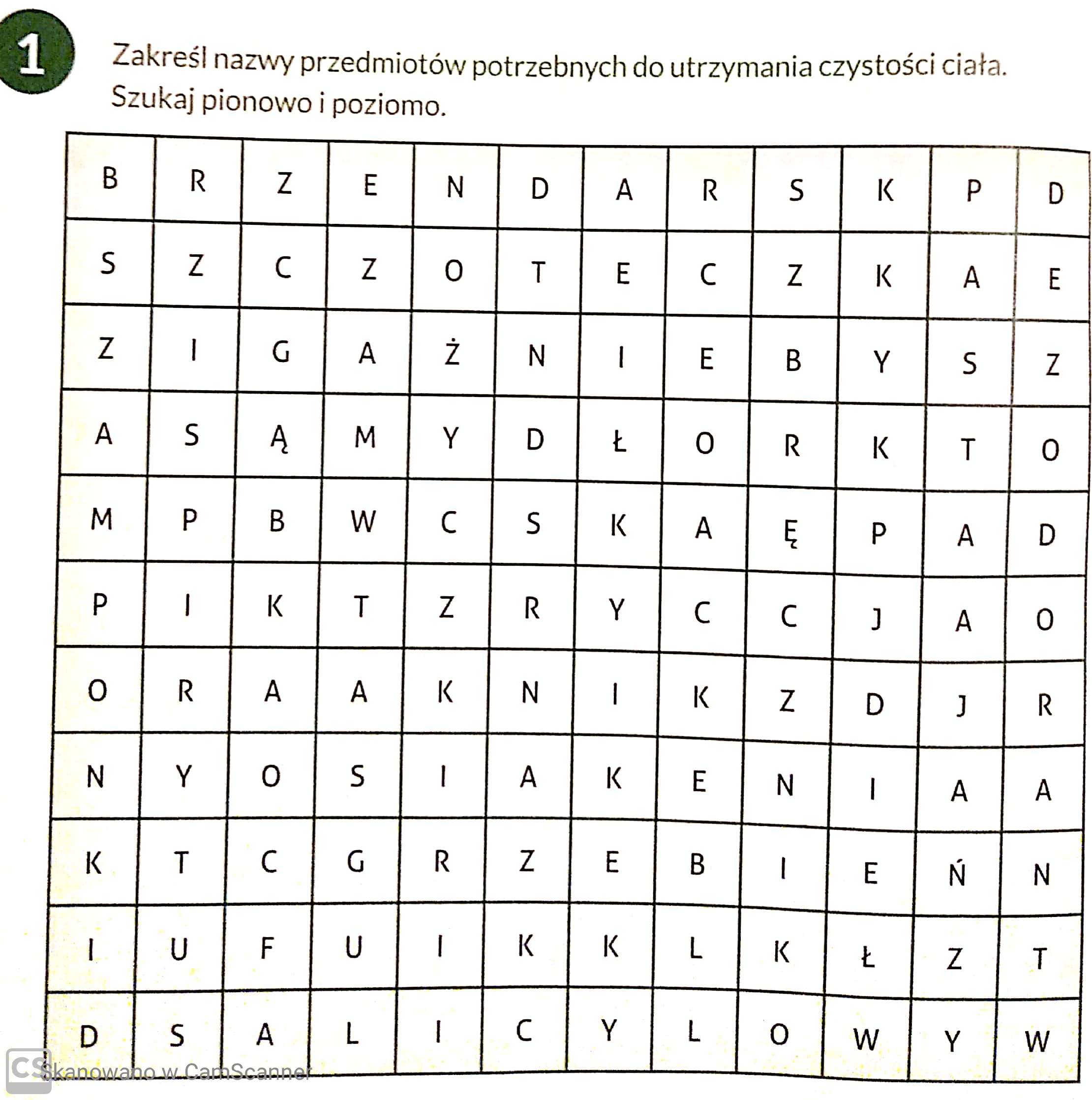 Odgadniete przedmioty wypiszcie i przyślijcie na adres: wojtas.a@jesrus.net Powodzenia i dbajcie o swoja higienę- nie potrzeba wyszukanych srodków-wystarczy woda i mydło.Agata Wojtaś